運動學程專兼任老師資料-學程網頁製作用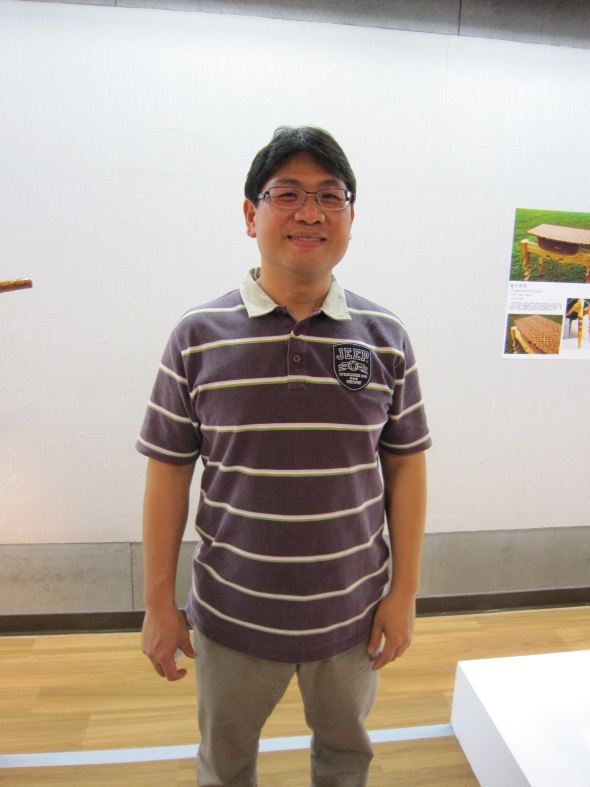 電話05-2721001#2991EMAILchunchih@nhu.edu.tw學歷南華大學管理科學研究所碩士專長電腦軟體應用、籃球、設計管理經歷南華大學體育中心及產品與室內設計學系兼任教師、南華大學專員南華大學體育中心及產品與室內設計學系兼任教師、南華大學專員南華大學體育中心及產品與室內設計學系兼任教師、南華大學專員授課科目運動資訊與電腦文書處理、籃球運動資訊與電腦文書處理、籃球運動資訊與電腦文書處理、籃球專業證照中華民國籃球協會國家C級籃球教練證書中華民國籃球協會國家C級籃球教練證書中華民國籃球協會國家C級籃球教練證書論文期刊或研討會論文黃群智期刊或研討會論文